DIPLOM TILLDELASXXTill XX för ett engagerat och väl genomfört samarbete med TFCO teamet under perioden xxxx-xx-xx – xxxx-xx-xx!X och X, ni har bidragit genom att ni:med värme och humor tagit er an TFCO projektet är väldigt måna om och engagerade i X och hens liv och ni sätter hen (och de andra barnen) i första hand!försöker att vara konsekventa med att hålla struktur och reglerförsöker hålla er lugna och inte fatta beslut i situationer där det hettar till är ärliga och raka med det du/ni tänker och tyckerförsöker ha koll på vilka kompisar x umgås med och vad de gör ihoptjatar mindre på xvet att förändring sker främst genom att förstärka bra saker och ge positiv feedback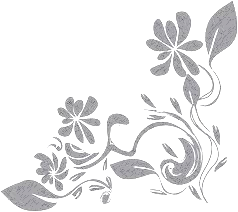 samarbetar och ställer upp på möten - familjesamtal, skolmöten och andra mötenär uthålliga och fighters med stor förmåga att komma igen!Vi i TFCO teamet önskar Er lycka till i framtiden!Lycka till i framtiden! 
Önskar ert TFCO-team